Name 	  Date 	  Class 	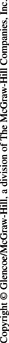 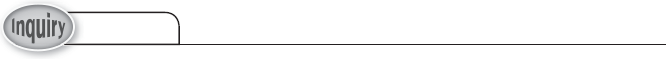 	LESSON 2: 20 minutesHow do climates vary?Unlike El Niño, La Niña is associated with cold ocean temperatures in the Pacific Ocean.Procedure1.	As the map in your textbook shows,
average temperatures change during a
La Niña winter.2.	The color key shows the range of
temperature variation from normal.3.	Find a location on the map. How
much did temperatures during La Niña
depart from average temperatures?Data and ObservationsAnalyze and Conclude1.	Recognize Cause and Effect Did La Niña affect the climate in your chosen area?2.		Key Concept Describe any patterns you see. How did La Niña affect climate in
your chosen area? Use data from the map to support your answer.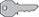 Climate	31